Dear Parent/Carer,I hope you enjoy reading our half-term highlights which we sent to you earlier today.  It has been some time since I wrote to regarding our behaviour policy and flowchart.  As always, Teaching and Learning remains an absolute priority at The Bourne Academy and we work very hard to ensure the very best outcomes for our students.  We also firmly believe that every student has the right to learn and that every teacher has the right to teach in the classroom.  Since we introduced our First Impression Cards we have seen a significant reduction in low level disruption in and out of lessons and I would like to thank the vast majority of parents who have supported this drive and commented on the improvement seen.  However, I would like to take this opportunity to remind parents/carers of our procedures and most importantly the responsibility of their child for following this policy.  Students who misbehave will be told that their behaviour is stopping the learning and that this will not be tolerated.  This is their first & final warning Should the student choose to continue to misbehave, they will be sent to the Hall to complete the remainder of the lesson. This will result in a Director of Learning (DoL) detention for one hour at the end of the next day 3:00pm-4:00pm or 4:00pm-5:00pm, depending on the student’s timetableIf the student refuses to go to Hall to complete their Isolation or disturbs the room this will result in a Red Slip being issued.  They will then complete 5 more lessons, as per the flow chart below. This will include break and lunchtime and may run over two days eg P4 and 5, followed by P1, 2 and 3 the following day.  As per a normal school day, students will be able to go to the toilet and food will be brought to the roomAs you can see from the flowchart, a student who receives two Green Slips in one day, will also be sent to the Isolation Room to complete 5 lessonsIf a student disrupts Isolation or does not complete enough work, they will fail that session (for lack of work or behaviour) and it will be added onto their sanction until they complete 5 hoursIf a student is excluded because they have not followed our behaviour flowchart then they will repeat their original isolation.As always, we will endeavour to inform parents/carers if a sanction has been put in place for their child (including removal from lessons), this will be by text, phone call or email.  However, it is the child’s responsibility to ensure they attend Isolation immediately or the DoL detention the next day.  As a point of information, every child is reminded that they are in detention during their tutor period and or Period 5 lessons.  Therefore, there is no excuse for not attending and we need parental/carer support for this as the detention WILL NOT be rearranged unless there is evidence of a pre-arranged appointment.  We are passionate about high standards and high levels of student achievement and look forward to the full support of parents and carers in ensuring that every student can learn in a classroom which has the sole focus of high quality academic study every lesson. On a lesson by lesson basis, students will have one simple choice, to either be in class working hard and progressing with their learning or risk being removed from their peer group for a period of one working day so that the learning of others is not disrupted.If you have any questions about the Behaviour Flowchart, please contact your child’s Head of House in the first instance.  I hope you have a good half-term break. Thank you for your ongoing support. Kind regardsMr Avoth (Principal)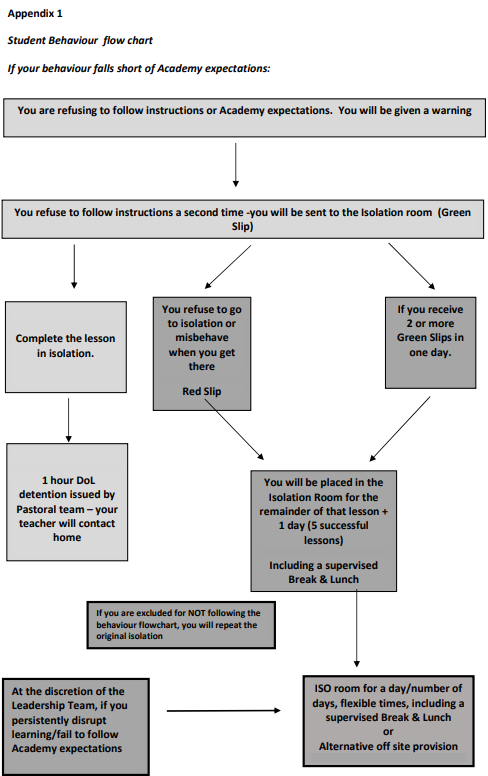 